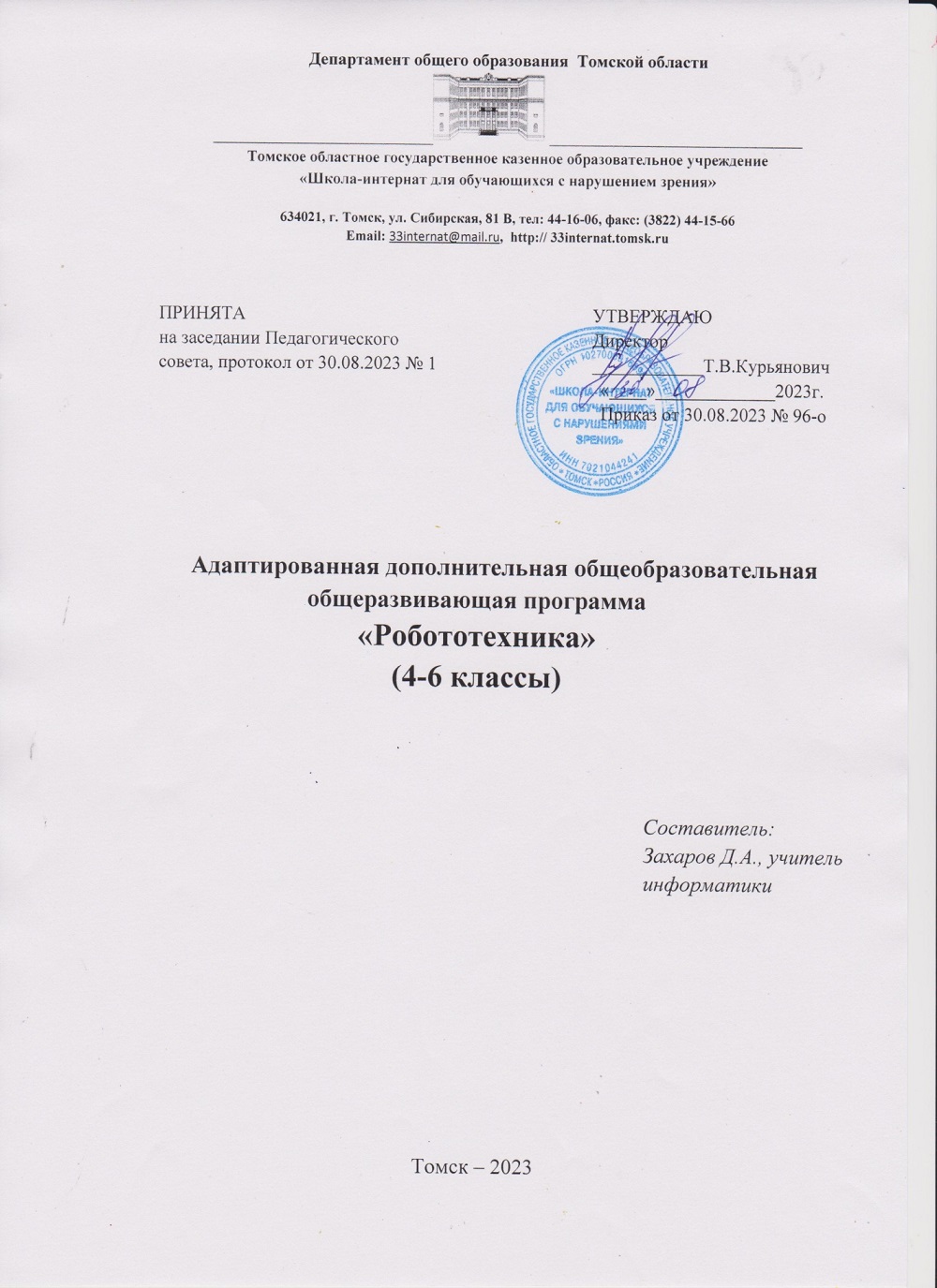 Пояснительная запискаОбразовательный конструктор LEGO Education WeDo 2.0 представляет собой современный, отвечающий требованиям конструктор для обучения начальных навыков конструирования и логического мышления. В процессе обучения ученики собирают и реализуют  тематические проекты, представляющие собой предметы, механизмы из окружающего их мира. Таким образом, ребята знакомятся с техникой, открывают тайны механики, прививают соответствующие навыки, учатся работать в команде, получают основу для будущих знаний, развивают способность находить оптимальное решение, что несомненно пригодится им в течение всей будущей жизни и поможет определиться с будущей профессией.С каждым годом повышаются требования к современным инженерам, техническим специалистам и к обычным пользователям, в части их умений взаимодействовать с автоматизированными системами. Интенсивное внедрение искусственных помощников в нашу повседневную жизнь требует, чтобы пользователи обладали современными знаниями в области управления роботами.В начальной школе не готовят инженеров, технологов и других специалистов, соответственно робототехника в начальной школе это достаточно условная дисциплина, которая может базироваться на использовании элементов техники или робототехники, но имеющая в своей основе деятельность, развивающую общие навыки и умения.Использование конструкторов WeDo 2.0 во внеурочной деятельности повышает мотивацию учащихся к обучению, т.к. при этом требуются знания практически из всех учебных дисциплин от искусств и истории до математики и естественных наук. Межпредметные занятия опираются на естественный интерес к разработке и постройке различных механизмов. Одновременно занятия ЛЕГО как нельзя лучше подходят для изучения основ алгоритмизации и программирования, а именно для первоначального знакомства с этим непростым разделом информатики вследствие адаптированности для детей среды программирования.Актуальность данной программы состоит в том, что робототехника представляет обучающимся технологии 21 века, способствует развитию их коммуникативных способностей, развивает навыки взаимодействия, самостоятельности при принятии решений, раскрывает их творческий потенциал. Дети и подростки лучше понимают, когда они что-либо самостоятельно создают или изобретают. При проведении занятий по робототехнике этот факт не просто учитывается, а реально используется на каждом занятии.Реализация этой программы в рамках начальной школы помогает развитию коммуникативных навыков обучающихся за счет активного взаимодействия детей в ходе групповой проектной деятельности.Цели программы:развитие навыков конструирования, моделирования, элементарного программирования;формирование у учащихся целостного представления об окружающем мире.развитие способности творчески подходить к проблемным ситуациям.Задачи:расширить знания обучающихся об окружающем мире, о мире техники;учиться создавать и конструировать механизмы и машины, включая самодвижущиеся;учиться программировать простые действия и реакции механизмов;обучение решению творческих, нестандартных ситуаций на практике при конструировании и моделировании объектов окружающей действительности;развивать коммуникативных способностей учащихся, умения работать в группе, умения аргументировано представлять результаты своей деятельности, отстаивать свою точку зрения.Обоснование выбора данной примерной программыВ основе обучающего материала лежит изучение основных принципов механической передачи движения и элементарное программирование. Работая индивидуально, парами, или в командах, обучающиеся младшего школьного возраста могут учиться создавать и программировать модели, проводить исследования, составлять отчёты и обсуждать идеи, возникающие во время работы с этими моделями.На каждом уроке, используя привычные элементы LEGO, а также мотор и датчики, ученик конструирует новую модель, посредством USB- кабеля подключает ее к ноутбуку и программирует действия робота. В ходе изучения курса учащиеся развивают мелкую моторику кисти, логическое мышление, конструкторские способности, овладевают совместным творчеством, практическими навыками сборки и построения модели, получают специальные знания в области конструирования и моделирования, знакомятся с простыми механизмами.Ребенок получает возможность расширить свой круг интересов и получить новые навыки в таких предметных областях, как Естественные науки, Технология, Математика, Развитие речи.Комплект заданий WeDo 2.0 предоставляет средства для достижения целого комплекса образовательных задач:творческое мышление при создании действующих моделей;развитие словарного запаса и навыков общения при объяснении работы модели;установление причинно-следственных связей;анализ результатов и поиск новых решений;коллективная выработка идей, упорство при реализации некоторых из них;экспериментальное исследование, оценка (измерение) влияния отдельных факторов;проведение систематических наблюдений и измерений;использование таблиц для отображения и анализа данных;написание и воспроизведение сценария с использованием модели для наглядности и драматургического эффекта;развитие мелкой мускулатуры пальцев и моторики кисти младших школьников.Структура и содержание программыКурс носит как теоретический, так и практический характер, центральное место в программе занимает реализация практических умений и навыков работы на компьютере и с конструктором Legoы.Изучение каждой темы предполагает выполнение небольших проектных заданий (сборка и программирование своих моделей).Обучение с LEGO® Education всегда состоит из 4 этапов:установление взаимосвязей,конструирование,рефлексия,развитие.Установление взаимосвязей. При установлении взаимосвязей учащиеся как бы «накладывают» новые знания на те, которыми они уже обладают, расширяя, таким образом, свои познания. К каждому из заданий комплекта прилагается анимированная презентация с участием фигурок героев - Маши и Макса. Использование анимации, позволяет проиллюстрировать занятие, заинтересовать учеников, побудить их к обсуждению темы занятия.Конструирование. Учебный материал лучше всего усваивается тогда, когда мозг и руки «работают вместе». Работа с продуктами LEGO Education базируется на принципе практического обучения: сначала обдумывание, а затем создание моделей. В каждом задании комплекта для этапа «Конструирование» приведены подробные пошаговые инструкции.Рефлексия. Обдумывая и осмысливая проделанную работу, учащиеся углубляют понимание предмета. Они укрепляют взаимосвязи между уже имеющимися у них знаниями и вновь приобретённым опытом. В разделе «Рефлексия» учащиеся исследуют, какое влияние на поведение модели оказывает изменение ее конструкции: они заменяют детали, проводят расчеты, измерения, оценки возможностей модели, создают отчеты, проводят презентации, придумывают сюжеты, пишут сценарии и разыгрывают спектакли, задействуя в них свои модели. На этом этапе учитель получает прекрасные возможности для оценки достижений учеников.Развитие. Процесс обучения всегда более приятен и эффективен, если есть стимулы. Поддержание такой мотивации и удовольствие, получаемое от успешно выполненной работы, естественным образом вдохновляют учащихся на дальнейшую творческую работу. В раздел «Развитие» для каждого занятия включены идеи по созданию и программированию моделей с более сложным поведением.Программное обеспечение конструктора «LEGO Education WeDo Software» предназначено для создания программ путём перетаскивания Блоков из Палитры на Рабочее поле и их встраивания в цепочку программы. Для управления моторами, датчиками наклона и расстояния, предусмотрены соответствующие Блоки. Кроме них имеются и Блоки для управления клавиатурой и дисплеем компьютера, микрофоном и громкоговорителем. Программное обеспечение автоматически обнаруживает каждый мотор или датчик, подключенный к портам LEGO®-коммутатора. Раздел «Первые шаги» программного обеспечения WeDo знакомит с принципами создания и программирования LEGO-моделей 2009580 ПервоРобот LEGO WeDo. Комплект содержит 12 заданий. Все задания снабжены анимацией и пошаговыми сборочными инструкциями.В программе «Робототехника» включены содержательные линии:аудирование - умение слушать и слышать, т.е. адекватно воспринимать инструкции;чтение - осознанное самостоятельное чтение языка программирования;говорение - умение участвовать в диалоге, отвечать на заданные вопросы, создавать монолог, высказывать свои впечатления;пропедевтика - круг понятий для практического освоения детьми с целью ознакомления с первоначальными представлениями о робототехнике и программирование;творческая деятельность - конструирование, моделирование, проектирование.Формы организации занятийОсновными формами учебного процесса являются:групповые учебно-практические и теоретические занятия;работа по индивидуальным планам (исследовательские проекты);участие в соревнованиях между группами;комбинированные занятия.Основные методы обучения, применяемые в прохождении программы в начальной школе:устный.проблемный.частично-поисковый.исследовательский.проектный.формирование и совершенствование умений и навыков (изучение нового материала, практика).обобщение и систематизация знаний (самостоятельная работа, творческая работа, дискуссия).контроль и проверка умений и навыков (самостоятельная работа).создание ситуаций творческого поиска.стимулирование (поощрение).Формы подведения итога реализации программыДля проведения выставок и мероприятий, а также демонстраций достижений обучающихся может быть использован актовый зал с применением медиа оборудования (проектор, ноутбук, музыкальная колонка, микрофон).Мероприятия могут быть записаны на видеокамеры со штативами и выложены на сайт школы для ознакомления родителей и обучающихся. Выставки и демонстрации работ обучающихся являются неотъемлемой частью занятий и благоприятной платформой к процессу подведения итогов.защита итоговых проектов;участие в конкурсах на лучший сценарий и презентацию к созданному проекту;участие в школьных (актовый зал) и городских научно-практических конференциях (конкурсах исследовательских работ).Личностные, метапредметные и предметные результаты освоения
программыЛичностными результатами является формирование следующих умений:оценивать жизненные ситуации (поступки, явления, события) с точки зрения собственных ощущений (явления, события), в предложенных ситуациях отмечать конкретные поступки, которые можно оценить как хорошие или плохие;называть и объяснять свои чувства и ощущения, объяснять своё отношение к поступкам с позиции общечеловеческих нравственных ценностей;самостоятельно и творчески реализовывать собственные замыслы.Метапредметными результатами является формирование следующих универсальных учебных действий (УУД).Познавательные УУД:определять, различать и называть детали конструктора,конструировать по условиям, заданным взрослым, по образцу, по чертежу, по заданной схеме и самостоятельно строить схему.ориентироваться в своей системе знаний: отличать новое от уже известного.перерабатывать полученную информацию: делать выводы в результате совместной работы всего класса, сравнивать и группировать предметы и их образы.Регулятивные УУД:уметь работать по предложенным инструкциям.умение излагать мысли в четкой логической последовательности, отстаивать свою точку зрения, анализировать ситуацию и самостоятельно находить ответы на вопросы путем логических рассуждений.определять и формулировать цель деятельности на занятии с помощью учителя.Коммуникативные УУД:уметь работать в паре и в коллективе; уметь рассказывать о постройке.уметь работать над проектом в команде, эффективно распределять обязанности.Предметными результатами является формирование следующих знаний и умений:простейшие основы механики;виды конструкций однодетальные и многодетальные, неподвижное соединение деталей;технологическую последовательность изготовления несложных конструкций;с помощью учителя анализировать, планировать предстоящую практическую работу, осуществлять контроль качества результатов собственной практической деятельности; самостоятельно определять количество деталей в конструкции моделей;реализовывать творческий замысел.Учебно-тематическое планированиеКалендарно-тематическое планированиеМетодическое обеспечение программыКонструктор ПервоРобот LEGO® WeDo™ (LEGO Education WeDo модели 2009580) – 7 шт. Программное обеспечение «LEGO Education WeDo Software»;Инструкции по сборке (в электронном виде формат PDF);Книга для учителя (в электронном виде формат PDF);Ноутбук (вместе с сумкой) – 7 шт.;Интерактивная доска с проектором;Зарядное устройство – 4 шт.;Портативный видеоувеличитель – 7 шт.;Стационарный видеоувеличитель – 1 шт.;3D принтер – 1 шт.;3D сканер – 1 шт.;Комплект полей для соревнований – 1 шт.;Комплект наглядных пособий по технике безопасности – 1 шт.;Проектор (актовый зал) – 1 шт.;Музыкальная колонка (актовый зал) – 1 шт.;Микрофон (актовый зал) – 1 шт.Список литературыИндустрия развлечений. ПервоРобот. Книга для учителя и сборник проектов. LEGO Group, перевод ИНТ, - 87 с., илл.Перворобот книга учителя [электронный ресурс ] https://ru.pdfdrive.com/ПервоРобот-lego-WeDo-Книга-для-учителя-e45633293.html№ п\пНаименование разделовКоличество часовКоличество часовКоличество часов№ п\пНаименование разделоввсеготеорияпрактика1Введение2202Изучение механизмов4133Датчики и основы программирования11384Программирование WeDo 2.0Изучение датчиков и моторов. Конструирование готовых проектов171165Итого34727№Название темы занятияКол-во часовПримечаниеМесяцРаздел 1. Введение21Введение. Техника безопасности1ТеорияСент.2Как работать с инструкцией. Проектирование моделей-роботов. Символы. Терминология.1ТеорияСент.Раздел 2. Изучение механизмов44Основные механизмы конструктора 1ТеорияСент.5Конструирование пробной модели1ПрактикаСент.6Танцующие птицы. Конструирование и сборка1ПрактикаОкт.7Умная вертушка. Конструирование и сборка1ПрактикаОкт.Раздел 3. Датчики и основы программирования118Виды датчиков. Их отличия1ТеорияОкт.9Основы программирования элементов конструктора1ТеорияОкт.10Основы программирования на WeDo 2.01ТеорияНояб.11Работа с мотором и передачами2ПрактикаНояб.12Переключение скоростей и расчет расстояния2ПрактикаНояб.13Датчики наклона4ПрактикаДек.14Блоки математических расчетов2ПрактикаДек.Раздел 4. Программирование WeDo 2.0Изучение датчиков и моторов. Конструирование готовых проектов1715Обезьянка-барабанщица. Знакомство с проектом (установление связей). Конструирование (сборка)1ПрактикаЯнв.16Проектирование и конструирование своей модели на базе обезьянки барабанщицы1ПрактикаЯнв.17Разработка, сборка и программирование своих моделей1ПрактикаФевр.18Звери (фокус: технология). Голодный аллигатор. Знакомство с проектом (установление связей). Конструирование (сборка)1ПрактикаФевр.19Звери. Голодный аллигатор. Рефлексия (измерения, расчеты, оценка возможностей модели, создание отчета, презентации, придумывание сюжета для представления модели)1ПрактикаФевр.20Вратарь, нападающий, болельщики. Знакомство с проектом (установление связей). Конструирование (сборка)1ПрактикаФевр.21Рефлексия (измерения, расчеты, оценка возможностей модели, создание отчета, презентации, придумывание сюжета для представления модели)1ПрактикаМарт.22Разработка, сборка и программирование своих моделей1ПрактикаМарт.23Спасение самолета. Знакомство с проектом (установление связей). Конструирование (сборка)1ПрактикаМарт.24Рефлексия (измерения, расчеты, оценка возможностей модели, создание отчета, презентации, придумывание сюжета для представления модели)1ПрактикаАпр.25Разработка, сборка и программирование своих моделей1ПрактикаАпр.26Рычащий лев. Знакомство с проектом (установление связей). Конструирование (сборка)1ПрактикаАпр.27Рефлексия (измерения, расчеты, оценка возможностей модели, создание отчета, презентации, придумывание сюжета)1ПрактикаАпр.28Разработка, сборка и программирование своих моделей (подготовка к выставке)1ПрактикаМай29Разработка выставочной модели (выставка в актовом зале)2ПрактикаМай30Подведение итогов курса1ТеорияМай